Социальные статусы и роли героев Н.В. ГоголяРабочий лист № 1(для дистанционного обучения)Сайт музея «Дом Н.В. Гоголя»: http://www.domgogolya.ru.Виртуальный тур по музею «Дом Н.В. Гоголя»: http://www.domgogolya.ru/museum/Задание 1Вам необходимо пройти по ссылке виртуального тура http://www.domgogolya.ru/museum/, найти зал «Кабинет»: 1 этаж, при входе направо.Изучите интерьер в зале «Кабинет». Назовите и запишите не менее трёх предметов интерьера, связанных с процессом социализации. Приведите не менее трёх аргументов в пользу вашего выбора. Назовите по крайней мере два предмета обихода, которые в настоящее время вышли из употребления. С каким социальным статусом того периода истории России связаны представленные предметы быта? Поясните свой ответ. ___________________________________________________________________________________________________________________________________________________________________________________________________________________________________________________________________________________________________________________________________________________________________________________________________________________________________________________________________________________________Задание 2Что вы можете сказать по поводу социальной группы (сословия), к которой принадлежал писатель? О каких социальных статусах говорят предметы и вещи в его кабинете?Подумайте, как социальное происхождение могло повлиять (и фактически влияло) на творчество писателей и поэтов того времени. Проведите соответствующие аналогии с биографиями Н.М. Карамзина, А.С. Пушкина, Ф.М. Достоевского, А.Н. Островского и др. Приведите один-два примера._______________________________________________________________________________________________________________________________________________________________________________________________________________________________________________________________________________________________________________________________________________________________________________________________________________________Задание 3. Экспозиция залов «Ревизор» и «Воплощение» Вам необходимо пройти по ссылке виртуального тура http://www.domgogolya.ru/museum/, найти залы «Ревизор» и «Воплощение», рассмотреть интерьер и наглядные изображения, представленные миниатюрные фигуры героев.1. Ознакомьтесь с действующими лицами комедии «Ревизор» или поэмы «Мертвые души» (на выбор), сопоставьте с информацией из Энциклопедического словаря Ф.А. Брокгауза и И.А. Ефрона (материал о чиновниках, их обязанностях) или «Энциклопедии русского быта» (ссылки также представлены в «Списке литературы» в описании урока).2. Заполните таблицу на основании анализа представленных материалов (на выбор).Задание 4. Экспозиция залов «Ревизор» и «Воплощение»На основании изученных материалов и документов, а также представленной таблицы составьте схему и дополните её новыми элементами. Представители каких рангов преобладают в сатирических произведениях Н.В. Гоголя? Кто из персонажей был вне официальных званий Табели о рангах? При заполнении схемы соотнесите данные двух таблиц, обращая внимание на то, что персонажи даны в избытке и при этом некоторые позиции в схеме могут быть не заполнены.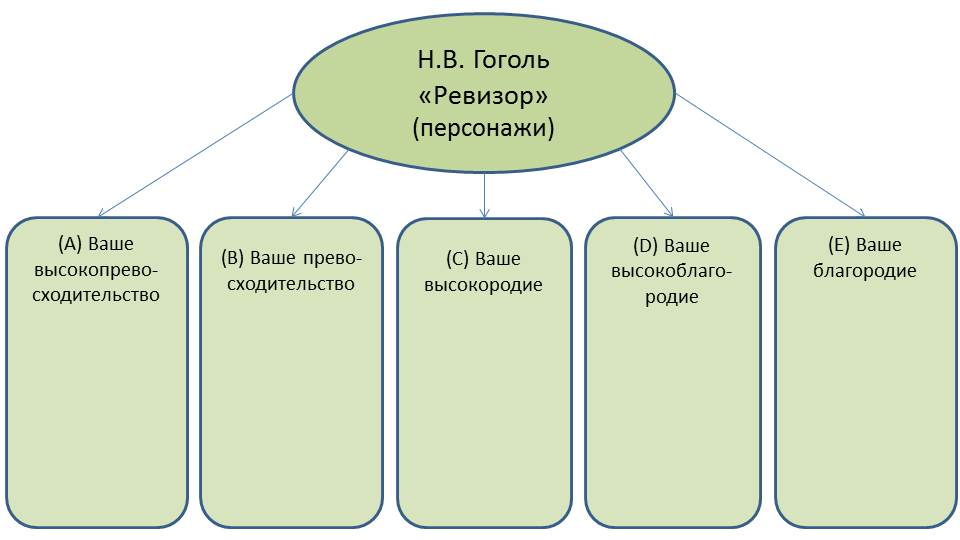 По окончании заполнения схемы сделайте соответствующие выводы: _____________________________________________________________________________________________________________________________________________________________________________________________________________________________________________________________________________Задание 5На основании данных предыдущего задания, пользуясь открытыми источниками, установите, какие статусные группы российского общества середины XIX в. в наибольшей степени подверглись критике Н.В. Гоголя. Подтвердите свои предположения конкретными примерами. Дайте развёрнутый комментарий._______________________________________________________________________________________________________________________________________________________________________________________________________________________________________________________________________________________________________________________________________________________________________________________________________________________________________________________________________________________________________________________________________________________________Задание 6. Экспозиция залов «Ревизор» и «Воплощение»Пользуясь данными из открытых источников, восстановите точную последовательность посещения Чичиковым помещиков города N. Опишите алгоритм ваших действий при решении данной поисковой задачи.___________________________________________________________________________________________________________________________________________________________________________________________________________________________________________________________________________________________________________________________________________________________________________________________________________________________________________________________________________________________________________________________________________________________________________________________________________________________________Задание 7. Экспозиция залов «Ревизор» и «Воплощение»Изучите представленную таблицу.Соотнесите этапы службы Чичикова с цитатами и описаниями из поэмы «Мёртвые души». Служба и карьера Чичикова в поэме «Мёртвые души».Служба и карьера Чичикова в поэме «Мёртвые души»: основные этапы.А. Цитаты: «...Вышед из училища [...] с большим трудом определился он в казенную палату». Чичиков с большим трудом получает здесь повышение. Он переходит на место повытчика, то есть начальника в канцелярии: «... через несколько времени Чичиков сам сел повытчиком на одно открывшееся вакантное место...».Б. Цитаты: «...И вот решился он сызнова начать карьеру [...] Нужно было переехать в другой город...». В этом новом городе он работает на самых жалких и грязных должностях: «... Все как-то не клеилось. Две, три должности должен он был переменить в самое короткое время. Должности как-то были грязны, низменны...» Чичиков трудно переносит эту унизительную службу: «... Как ни крепился он духом, однако же похудел и даже позеленел во время таких невзгод».В. Цитаты: «... добыл он в непродолжительное время то, что называют хлебное местечко, и воспользовался им отличным образом...» На этой должности Чичиков по-прежнему берёт взятки, но не прямо, а через подчинённых: «... все правители дел честнейшие и благороднейшие люди, секретари только да писаря мошенники». Служа в «хлебном месте», Чичиков входит в состав комиссии по строительству казённого здания. Будучи членом комиссии, он незаконным образом богатеет и обзаводится собственным домом: «... Скоро представилось Чичикову поле гораздо пространнее: образовалась комиссия для построения какого-то казенного весьма капитального строения. В эту комиссию пристроился и он, и оказался одним из деятельнейших членов. Комиссия немедленно приступила к делу. Шесть лет возилась около здания; но климат, что ли, мешал или материал уже был такой, только никак не шло казенное здание выше фундамента. А между тем в других концах города очутилось 
у каждого из членов по красивому дому гражданской архитектуры...».Г. Цитаты: «Чичиков… перешел наконец в службу по таможне...». 
На таможенной службе Чичиков работает безупречно – усердно 
и добросовестно: «...Подобной расторопности, проницательности 
и прозорливости было не только не видано, но даже не слыхано...». Чичиков жёстко борется с контрабандистами и не берёт взяток: «... не было от него никакого житья контрабандистам. Это была гроза и отчаяние всего польского жидовства. Честность и неподкупность его были неодолимы, почти неестественны...».Д. Цитаты: «...Он получил чин и повышение...» Карьера Чичикова достигает пика. Он получает не только хорошую должность, но и чин коллежского советника. Это довольно высокий чин согласно «Табели о рангах»: «...Коллежский советник Павел Иванович Чичиков...». Став начальником на таможне, Чичиков вступает в сговор с контрабандистами: «... на миллионы сулило выгод дерзкое предприятие...». Чичиков и его напарник зарабатывают огромные деньги в сговоре с контрабандистами: «... у обоих чиновников очутилось по четыреста тысяч капиталу. У Чичикова, говорят, даже перевалило и за пятьсот, потому что был побойчее...». Каким-то образом окружающие узнают об их связи с контрабандистами: «... чиновники, говоря попросту, перебесились и поссорились ни за что... тайные сношения с контрабандистами сделались явными [...] Чиновников взяли под суд, конфисковали, описали все, что у них ни было...».Е. Чичиков снова начинает карьеру с нуля: он идет работать поверенным. Эта профессия во времена Чичикова не особенно почётна: «... вновь из чистоты 
и приличного положения опустился в грязь и низменную жизнь [...] принужден был даже заняться званием поверенного [...] нужда заставила решиться на все...». На этом этапе Чичикову приходит идея скупать «мёртвые души» и с их помощью разбогатеть. Чичиков тут же берётся за эту идею: «... приступил он к исполнению [...] предпринял он заглянуть в те и другие углы нашего государства [...] где бы можно удобнее и дешевле накупить потребного народа...».Дайте краткий комментарий по содержанию таблицы. _______________________________________________________________________________________________________________________________________________________________________________________________________________________________________________________________________________________________________________________________________________________________________________________________________________________Задание 8. Экспозиция зала «Воплощение»Пройдите по ссылке: http://www.domgogolya.ru/gogol/gallery/ Перед вами схема «Современники Н.В. Гоголя, оказавшие влияние на его творчество». Завершите заполнение интеллект-карты: впишите соответствующие имена современников писателя, представленные 
в информационном киоске. 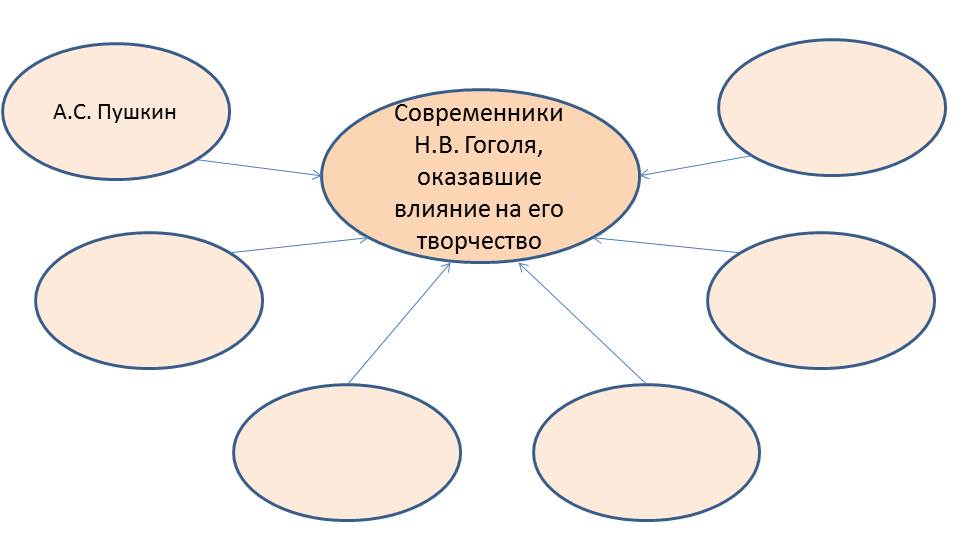 Только ли представители литературных кругов оказали влияние на творческую эволюцию Н.В. Гоголя?Прокомментируйте схему.____________________________________________________________________________________________________________________________________________________________________________________________________________________________________________________________________________________________________________________________________________________________________________________________________________________________________________________________________________________________Итоговое заданиеНапишите рассуждение (объём 10–12 предложений) по теме «Основные различия статусов чиновников Российской империи середины XIX в. 
и государственных служащих современной России». _________________________________________________________________________________________________________________________________________________________________________________________________________________________________________________________________________________________________________________________________________________________________________________________________________________________________________________________________________________________________________________________________________________________________________________________________________________________________________________________________________________________________________________________________________________________________________________________________________________________________________________________________________________________________________________________________________________________________________________________________________________________________________________________________________________________________________________________________________________________________________________________________________________________________________________________________________________________________________________________________________________________________________________________________________________________________________________________________________________________________________________________________________________________________________________________________________________________________________________________________________________________________________________________________________________________________________________________________________________________________________________________________________________________________________________________________________________________________________________________________________________________________________________________________________________________________________________________________________________________________________________________________________________________________________________________________________________________________________________________________________________________________________________________________________________________________________________________________________________________________________________________________________________________________________________________________________________«Ревизор»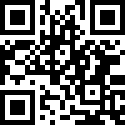 «Мертвые души»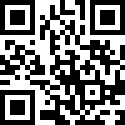 «Энциклопедический словарь»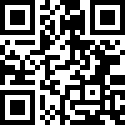 «Энциклопедия русского быта»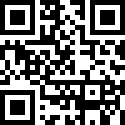 РевизорРевизорРевизорРевизорПерсонажСоциальный статусВнешние атрибуты статусаХарактеристика персонажа: +/–Мёртвые душиМёртвые душиМёртвые душиМёртвые душиПерсонажСоциальный статусВнешние атрибуты статусаХарактеристика персонажа: +/–Табель о рангахПерсонажи комедии «Ревизор»Персонажи комедии «Ревизор»КанцлерХлестаковЧиновник из ПетербургаДействительный тайный советникОсипСлуга ХлестаковаТайный советникА.А. Сквозник-ДмухановскийГородничий города NДействительный статский советникАнна АндреевнаЖена городничегоСтатский советникЛ.Л. ХлоповСмотритель училищКоллежский советникА.Ф. Ляпкин-ТяпкинСудьяНадворный советникА.Ф. ЗемляникаПопечитель богоугодных заведенийКоллежский асессорИ.К. ШпекинПочтмейстерТитулярный советникХ.И. ГибнерУездный лекарьКоллежский секретарьС.И. УховертовЧастный приставСенатский секретарьДержимордаКвартальный полицейскийГубернский секретарьВдова унтер-офицера ИвановаЖалуется Хлестакову на произвол городничегоСенатский регистратор /Провинциальный секретарьБобчинский и Добчинский Городские помещикиКоллежский регистраторТряпичкинЛитератор из 
Санкт-ПетербургаТаблица обращений в соответствии с классомТаблица обращений в соответствии с классомТаблица обращений в соответствии с классомТаблица обращений в соответствии с классомТаблица обращений в соответствии с классомТаблица обращений в соответствии с классомКласс 1-23-456-89-14ОбращениеАBCDEДолжность и службаЦитаты и комментарииСлужба на таможнеПовышение по службе и контрабандистыКазенная палата и должность повытчика «Хлебное место» в канцелярииРабота повереннымСлужба с нуля в другом городе